Масленица в КТЭКВ Краснодарском торгово-экономического колледже 17 февраля прошло празднование масленицы. Первые и вторые курсы приняли участие в этом празднике. Из разных кабинетов играла музыка и слышалось веселье. Каждой группе было предложено выбрать один из семи дней масленицы и сделать в этой стилистике развлекательную программу. Все группы подошли к празднику с нотками творчества и креатива. Студенты переодевались в традиционные кубанские наряды, изображали скоморохов и шутов, развлекали гостей частушками, танцами и песнями. В конце мероприятия все группы собрались на заднем дворе колледжа, чтобы сжечь чучело масленицы и проводить зиму. Оставшись под большим впечатлением от праздника, жюри долго совещалось и до последнего держало под грифом "секретно" результаты конкурса. По итогам первое место заняли группы: 144Т, 17.02, 160Тк, 231Б. С чем мы их и поздравляем!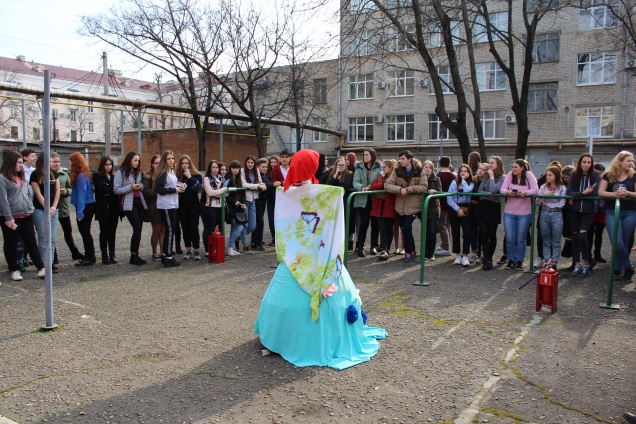 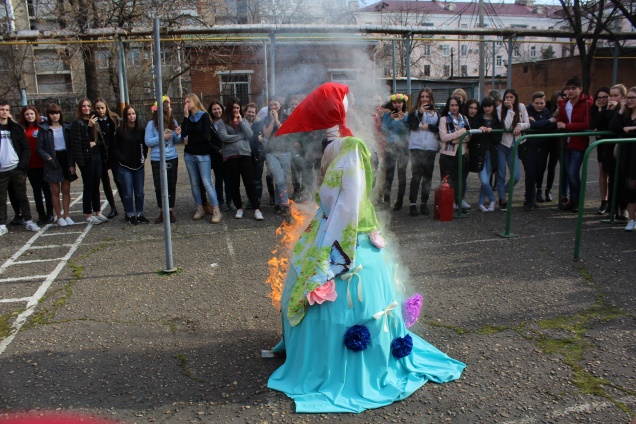 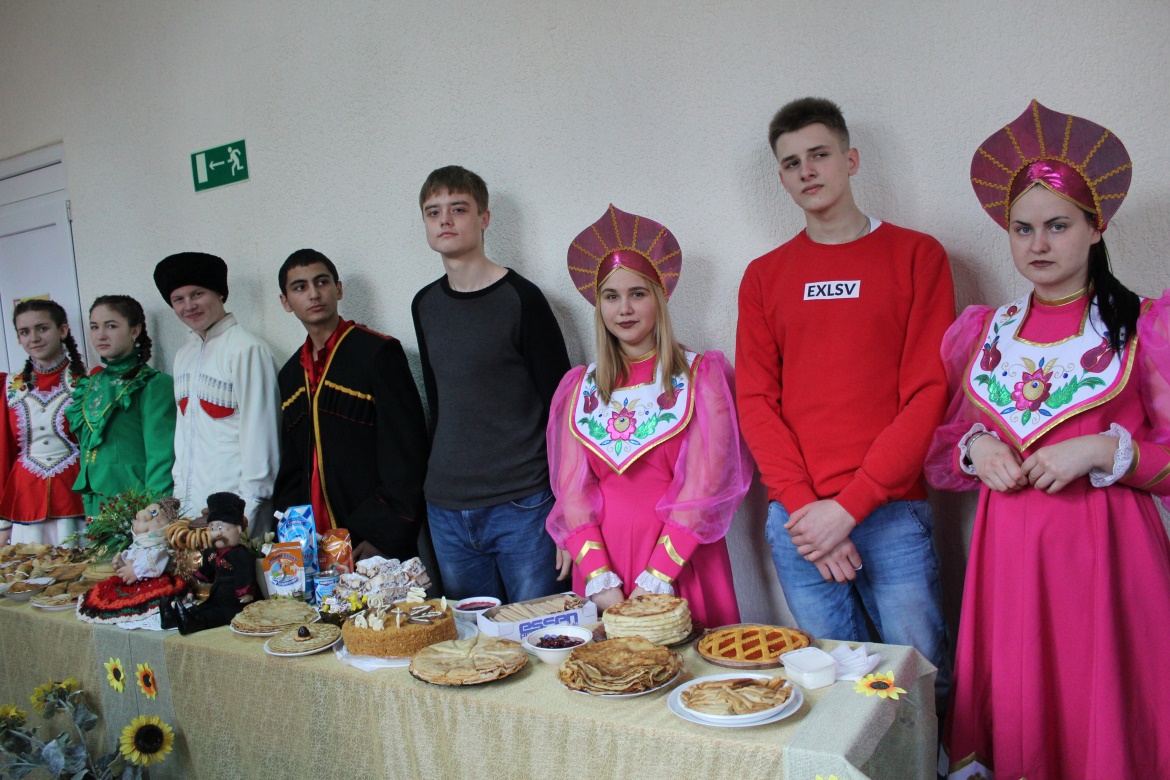 